Уважаемая госпожа,
уважаемый господин,На последнем по времени собрании 5-й Исследовательской комиссии, которое состоялось в Женеве с 12 по 23 октября 2015 года, было решено разработать в рамках исследований, проводимых по Вопросу 17/5 (Энергоэффективность сектора ИКТ и согласование стандартов в области охраны окружающей среды), вопросник, описание которого приводится ниже: Вопросник "Среда стандартов для "зеленых" ИКТ". 5-я Исследовательская комиссия МСЭ-Т разрабатывает новое Добавление "Среда стандартов для "зеленых" ИКТ", которое предназначено для представления полной и актуальной картины текущей деятельности в области стандартизации в мире, связанной с энергоэффективностью и экологической устойчивостью устройств и инфраструктур ИКТ. Вопросник подразделен на две части:1	Общая информация об организации, которая отвечает на вопросник: в первой части собрана общая информация об организации, участвующей в одном или нескольких направлениях деятельности в области стандартизации (необходимо указать название, тип, сферу деятельности организации, URL для ссылок и лиц, к которым следует обращаться). 2	Описание деятельности в области стандартизации: во второй части приводится конкретная информация о деятельности в области стандартизации, которая завершена, планируется и предусматривается отвечающей на вопросник организацией. Для каждого вида действий по стандартизации, которое вы желаете описать, следует заполнить отдельную форму. В данном вопроснике могут быть описаны исследовательские проекты, которые связаны с энергоэффективностью и экологической устойчивостью в секторе ИКТ.Результаты ответов на вопросник будут собраны и проанализированы в Добавлении, которое будет представлено для общего доступа на веб-сайте МСЭ по адресу: http://www.itu.int/ITU-T/climatechange/.Был бы признателен, если бы вы заполнили прилагаемый вопросник и представили его не позднее 12 апреля 2016 года. Если у вас возникнут какие-либо вопросы, просим обращаться к г-же Кристине Буети (Ms Cristina Bueti) (tsbsg5@itu.int).Успех данного вопросника зависит от ответов, которые будут получены от Государств-Членов, Членов Сектора МСЭ-Т, Академических организаций и Ассоциированных членов МСЭ-T. Убедительно прошу вас уделить время для ответа на все вопросы обследования и представить нам свои ответы до указанного выше предельного срока. Заранее благодарим вас за сотрудничество.С уважением,Чхе Суб Ли
Директор Бюро
стандартизации электросвязиПриложение: 1ANNEX 1
(to TSB Circular 186)Questionnaire on "Green ICT standards landscape"________________________________________________________________________________Glossary:Respondent organization: any standards developing organizations (SDOs), industrial forum and research projects invited to complete this questionnaire.Standardization action: each specific activity (e.g. Recommendation, standard or report) proposed/realized by the respondent organization.General information about the respondent organizationNameInsert the name of the organization________________________________________________________________________________TypeSelect the type of organization (select only one item)Standardization body	☐Industrial forum	☐Research project 	☐Other (specify): __________________________________________________________________________ScopeSelect the scope of the organization (select only one item)International 	☐Regional (specify the region): __________________________________________________________________________National (specify the country): __________________________________________________________________________Other (specify): __________________________________________________________________________Activity areas and objectivesSummarize the organization’s activity areas and objectives (500 characters max)_______________________________________________________________________________________________________________________________________________________________________________________________________________________________________________________________________________________________________________________________________________________________________________________________________________________________________________________________________________________________________________________________________________________________________________________________________________________________________________________________________________________________________________________________________________________________________________________________________________Reference URLInsert the URL with additional information about the organization________________________________________________________________________________Organization’s involvement in standardizationDescribe to what extent the organization is involved in standardization activities (select only one item).Standard development	☐Contribution to standard development	☐Potential contribution to standard development	☐No contribution to standard development	☐Other (specify): __________________________________________________________________________Your contact informationInsert your contact information.Organization reference person informationInsert contact information about the organization reference person, if different from you. The reference person is the responsible for the data entered in the questionnaire. Please be sure to have his/her approval before submission.Description of the standardization activitiesThis part should be accessed only if one of the following options in section “Organization’s involvement in standardization” was selected:Standard developmentContribution to standard developmentPossible contribution to standard developmentOtherThis part of the questionnaire collects information about the standardization action/s completed, planned or foreseen by the organization.Each organization may create and fill in one or more forms: please fill in one form for each standardization action you wish to describe.Please fill a form for each standardization action completed, planned or foreseenthat you wish to describe.Title __________________________________________________________________________________Summary (1000 characters max including spaces)___________________________________________________________________________________________________________________________________________________________________________________________________________________________________________________________________________________________________________________________________________________________________________________________________________________________________________________________________________________________________________________________________________________________________________________________________________________________________________________________________________________________________________________________________________________________________________________________________________________________________________________________________________________________________________________________________________________________________________________________________________________________________________________________________________________________________________________________________________________________________________Keywords (100 characters max)_____________________________________________________________________________________________________________________________________________________________________________________________________________________________________________________________________Reference URLInsert the URL with additional information about the standardization action______________________________________________________________________________________________________________________________________________________________________________Standardization areasSelect one or more of the following areas:Energy efficiency in ICT equipment		☐
Design rules and technical solutions to optimize energy consumption in ICT devices.Energy efficiency in ICT Infrastructure		☐
Design rules and technical solutions to optimize energy consumption in ICT infrastructure
(i.e. a cluster of ICT devices and the related ancillary parts as, e.g., air conditioners, power converters, networks, data centres, etc.).Sustainability of ICT equipment, infrastructure and services		☐Methodologies to assess the environmental impact of ICT equipment, infrastructure and services, and guidelines to produce, use and dispose ICTs in an eco-friendly way (e.g. environmentally friendly equipment manufacturing, end of life management, recycling, labelling, procurement practices, eco-rating schemes for mobile phones, etc.)Responsible handling of raw materials		☐
Guidelines to foster due diligence practices for a responsible supply chain of raw materials used in ICT products (e.g. green supply chain).Other (specify) : __________________________________________________________________________ICT technology areasSelect the technology area(s) that are impacted by the standard (multiple selections are allowed) and indicate the preeminent one, if any:	Influenced	PreeminentUser terminal Wired	☐	☐Wireless/mobile 	☐	☐Home/small office networking Wired	☐	☐Wireless 	☐	☐Customer premisesWired access network	☐	☐Wireless/mobile access network	☐	☐Access network Fixed	☐	☐Wireless/mobile	☐	☐Core/aggregation and transport networkTransport	☐	☐Switching/routing	☐	☐Wireless/mobile core/edge networkTransport	☐	☐Switching/routing	☐	☐Cooling technologies for networking equipmentEquipment 	☐	☐Cabinet	☐	☐Site 	☐	☐Power supply for networkingEquipment	☐	☐Cabinet	☐	☐Site	☐	☐Data centresNetworking equipment	☐	☐IT equipment	☐	☐Power supply	☐	☐Cooling technologies	☐	☐ICT services Commercial services	☐	☐Educational services	☐	☐Machine to machine (M2M)	☐	☐Others	☐	☐(specify)_______________________________________________________Others (specify)_______________________________________________________ScopeProvide the scope description including the typical use-cases where the standard can be applied to obtain the objectives defined above (1000 characters maximum).______________________________________________________________________________________________________________________________________________________________________________________________________________________________________________________________________________________________________________________________________________________________________________________________________________________________________________________________________________________________________________________________________________________________________________________________________________________________________________________________________________________________________________________________________________________________________________________________________________________________________________________________________________________________________Output description Specify the SDO, industrial forum or other organizations involved in the standardization action, the deliverable type, the status of the deliverable as well as the tentative start and end dates of the activity. Additional informationTechnologiesIdentify the technologies defined in the standardization action (e.g. interfaces, protocols, transmission techniques, architectures ….), if any.Metrics, key performance indicators (KPIs) and benchmarksIdentify the metrics/KPIs/benchmarks defined in the standardization action, if any.Test methods and methodologiesIdentify the test methods and methodologies defined in the standardization action, if any.Best practices Identify the best practices relevant to the standardization action, if any.Reference to other related standards/documentsList the main standards, technical documents or papers related to the standardization action, if any.LiaisonsSpecify the established, planned or foreseen liaisons/cooperation with other SDOs/industrial forums/projects for the standardization action development, if appropriate.Open issuesIdentify and describe open issues that were not described before, if any.______________________________________________________________________________________________________________________________________________________________________________Future actionsDescribe any planned or foreseen future development for the standardization action, if any._______________________________________________________________________________________________________________________________________________________________________________________________________________________________________________________________________________________________________________________________________________________________________________________________________________________________________________________________________________________________________________________________________________________________________________________________________________________________________________________________________________________________________________________________________________________________________________________________________________Your contact informationInsert your contact information.Organization reference person informationInsert contact information about the organization reference person, if different from you. The reference person is the responsible for the data entered in the questionnaire. Please be sure to have his/her approval before submission._______________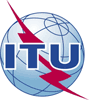 Международный союз электросвязиБюро стандартизации электросвязиМеждународный союз электросвязиБюро стандартизации электросвязи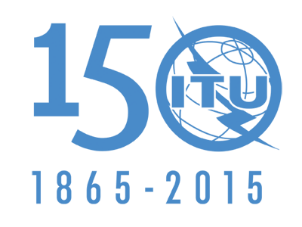 Осн.:
Тел.:
Факс:
Эл. почта:Циркуляр 186 БСЭ
COM 5/CB+41 22 730 6301
+41 22 730 5853
tsbsg5@itu.int–	Администрациям Государств – Членов СоюзаОсн.:
Тел.:
Факс:
Эл. почта:Циркуляр 186 БСЭ
COM 5/CB+41 22 730 6301
+41 22 730 5853
tsbsg5@itu.intКопии:–	Членам Сектора МСЭ-Т–	Ассоциированным членам МСЭ-Т–	Академическим организациям − Членам МСЭ–	Председателю и заместителям председателя 5-й Исследовательской комиссии–	Директору Бюро развития электросвязи–	Директору Бюро радиосвязи Предмет:Вопросник "Среда стандартов для "зеленых" ИКТ"NamePhoneEmailOrganization UnitNamePhoneEmailOrganization UnitOrganization involvedDocument typeStatusSDO statusStart dateEnd dateAdditional informationNameDescription123…NameDescription123…NameDescription123NameDescription123Organization nameDocument typeTitleRelevanceAdditional informationRelationRelation123...Organization nameStandard referenceAdditional information123...NamePhoneEmailOrganization UnitNamePhoneEmailOrganization Unit